Seminario formativo online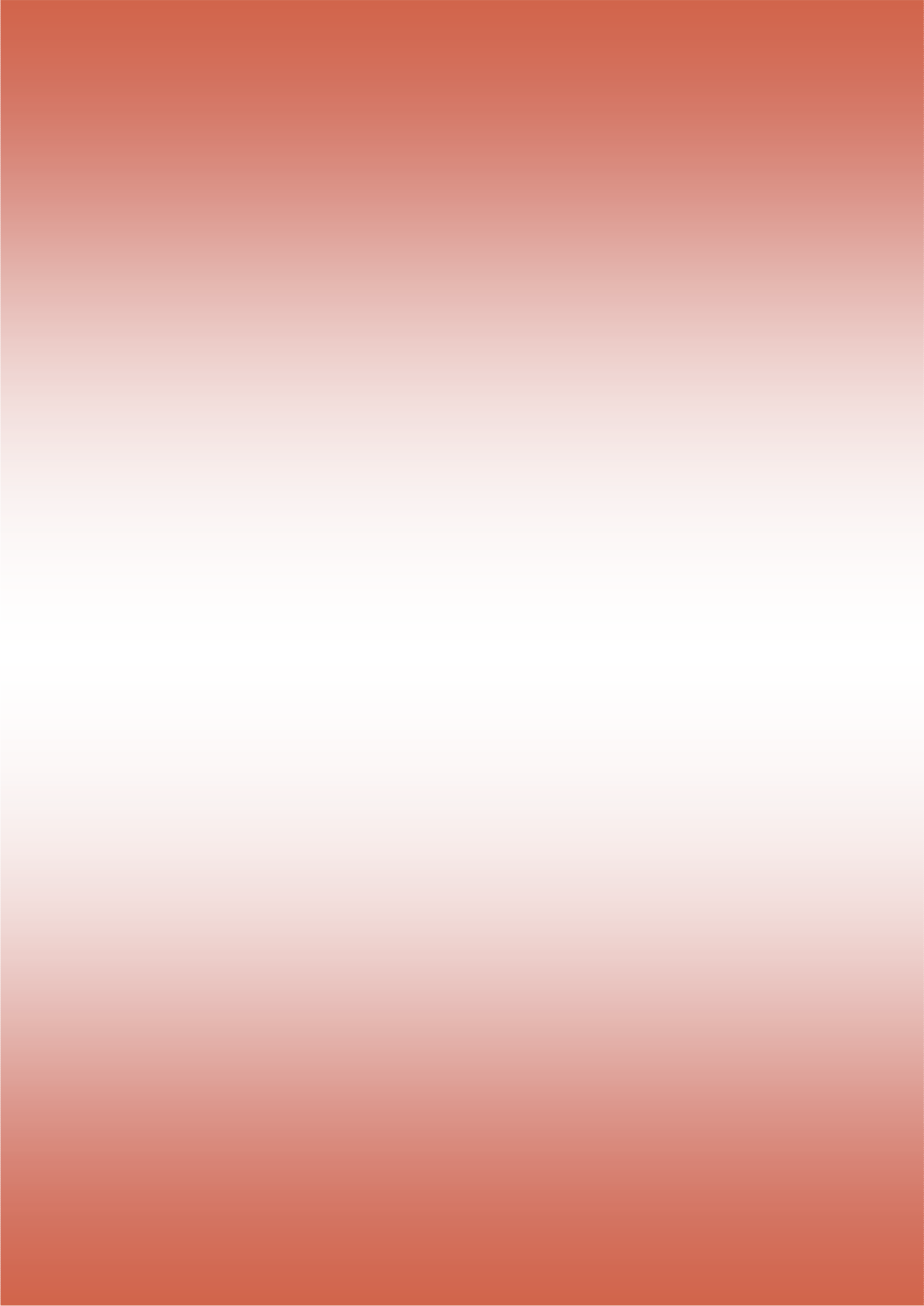 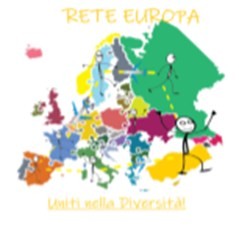 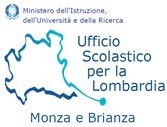 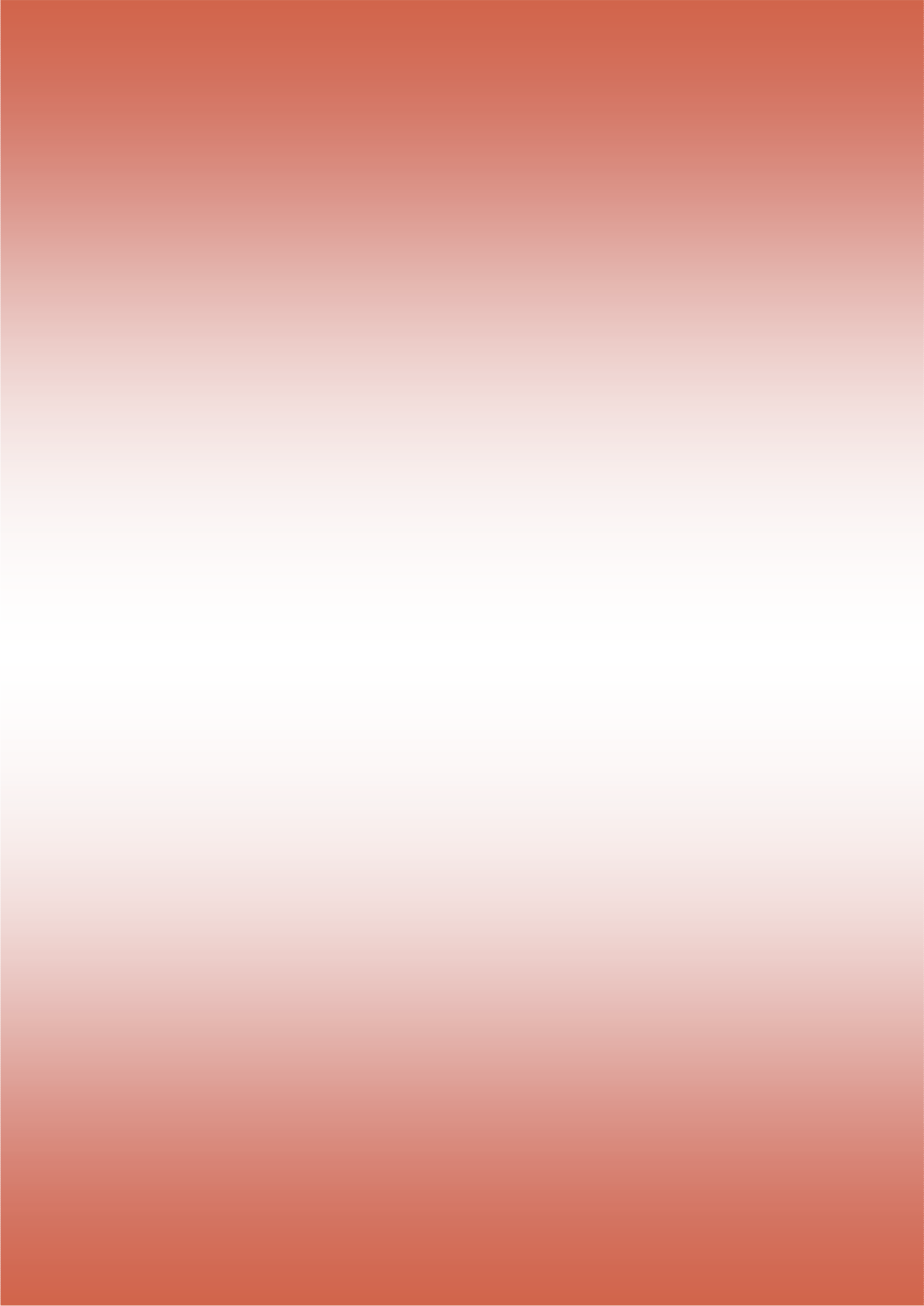 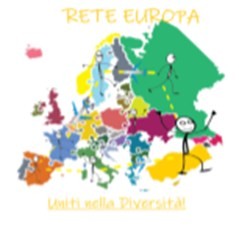 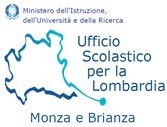 “La novità di Erasmus+: l’Accreditamentoper progetti di mobilità2021-2027”16 OTTOBRE 2020, ORE 14.30- 16.0014.15 Accoglienza dei partecipanti Apertura dei lavori14.30	Rosalia Natalizi Baldi   	Dirigente Scolastica Liceo B. Zucchi, scuola capofila della Rete Europa	Laura Patella	Dirigente dell’Ufficio Scolastico Provinciale di Monza e Brianza14.45		“Erasmus 2021-2027: Call 2020 per l’Accreditamento”a cura di	Renata Cumino,               		Dirigente Scolastica dell’I.P.S.S.E.C. "Adriano Olivetti" di Monza, componente della Cabina di Regia della Rete Europa	Giovanna Lauria		Docente distaccata presso USP di Monza e Brianza,	referente Lingue Straniere e Internazionalizzazione16.00	Conclusione dei lavori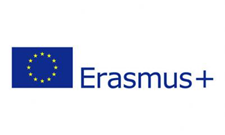 